NasaFait par Zachary Bilodeau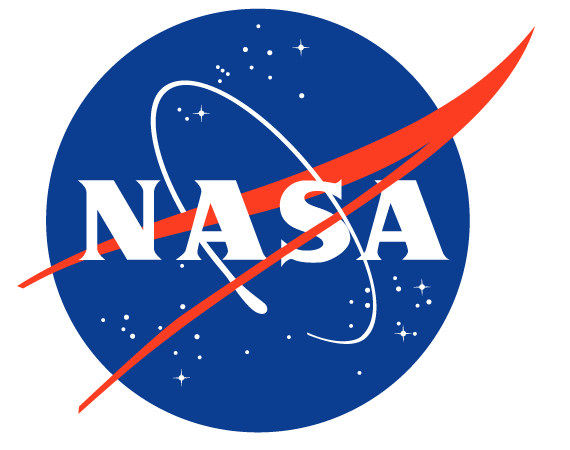 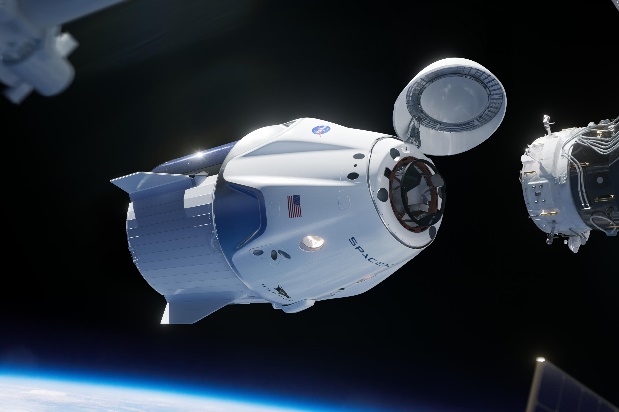 Crew DragonQuoi :capsuleCompagnie : Space X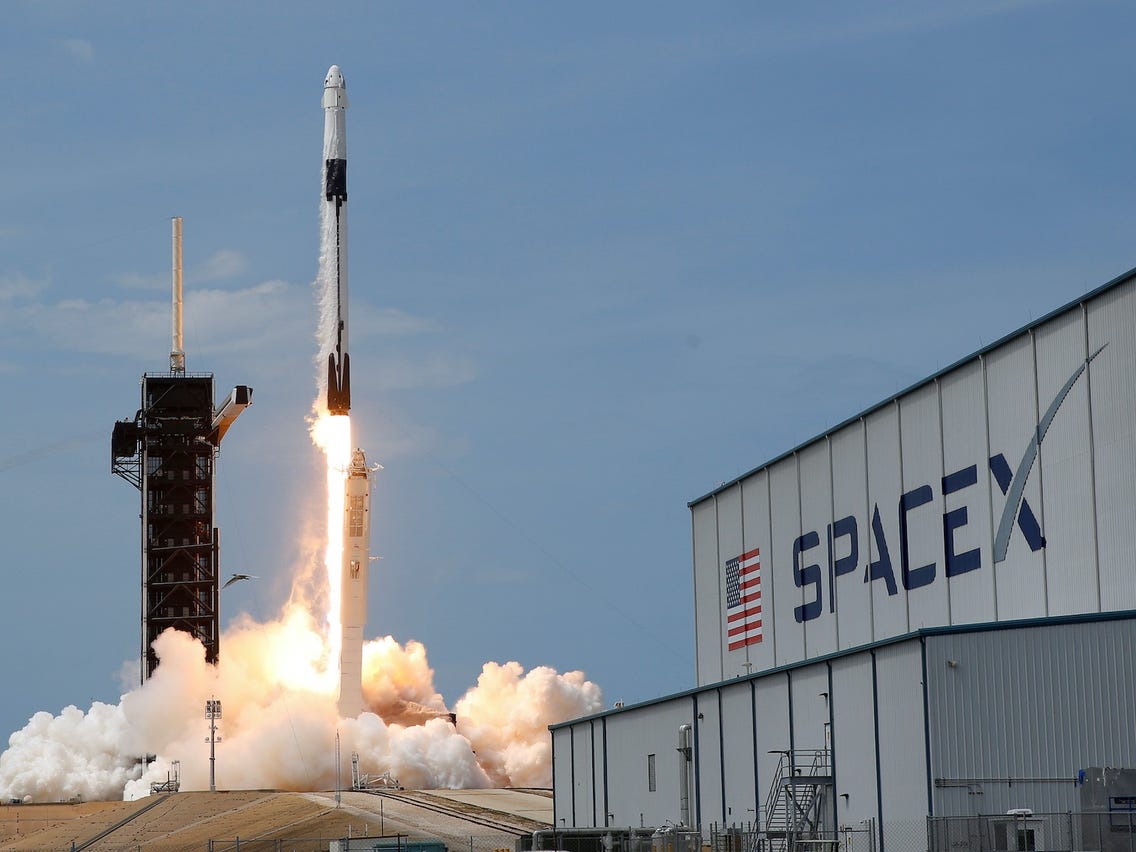 Proprio : Elon Musk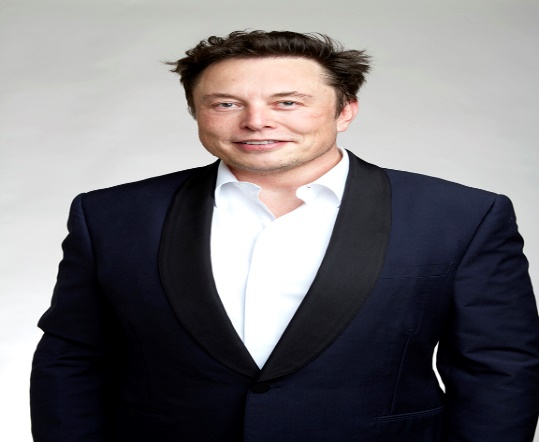 Quand : 2018 à maintenantBut : Envoyer des astronautes dans l’ISSI : internationalS :spaceS :stationPourquoi: les navettes spatiales vont au musée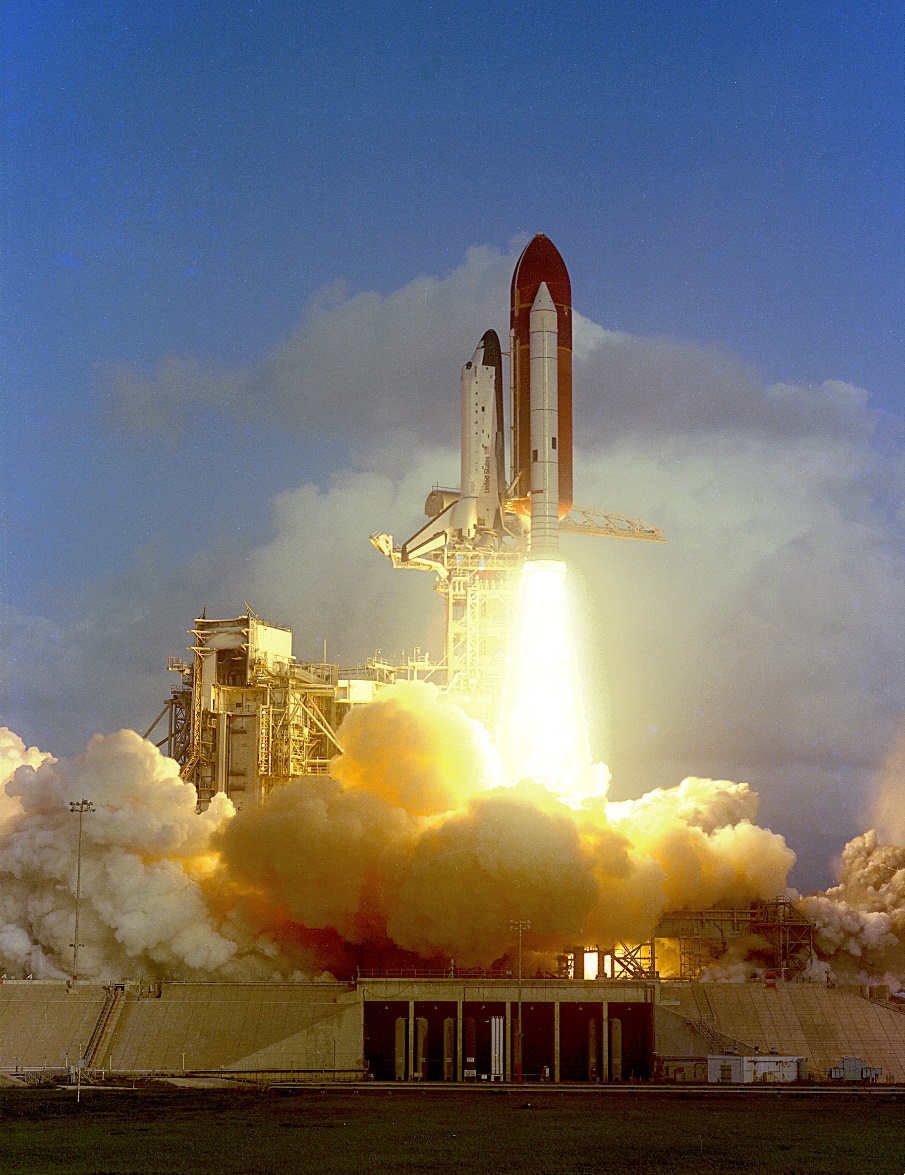 $ par siège Soyouz :78 millions de dollars pour un tour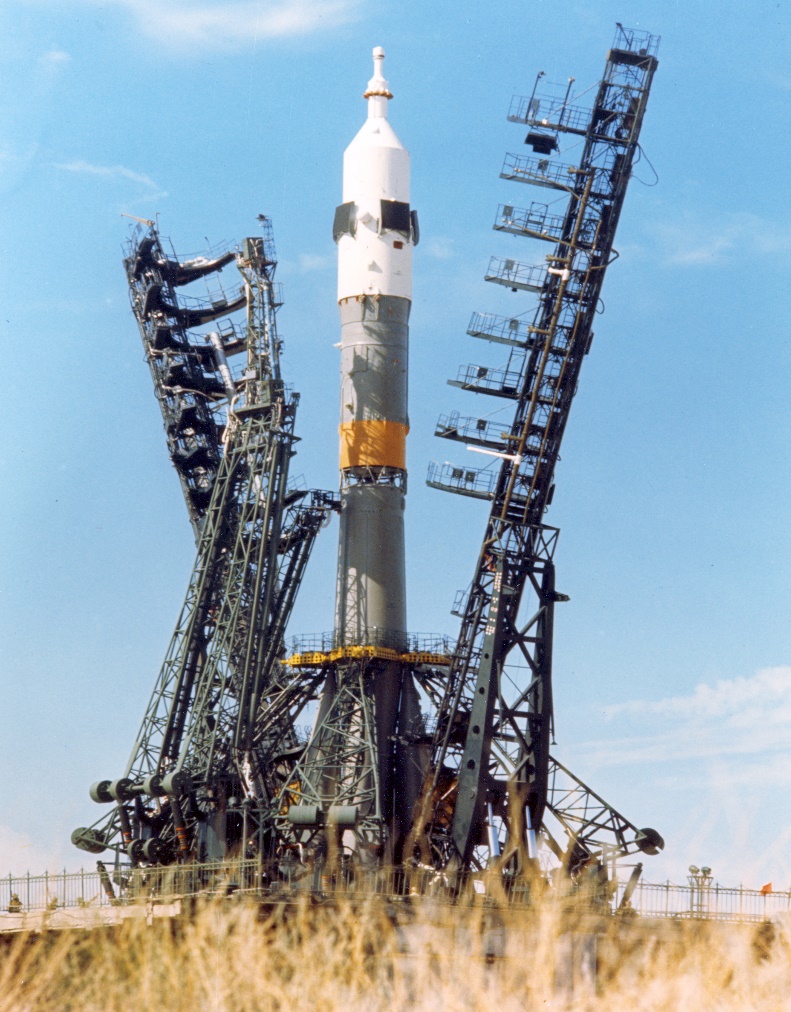 Client?: Tom Cruise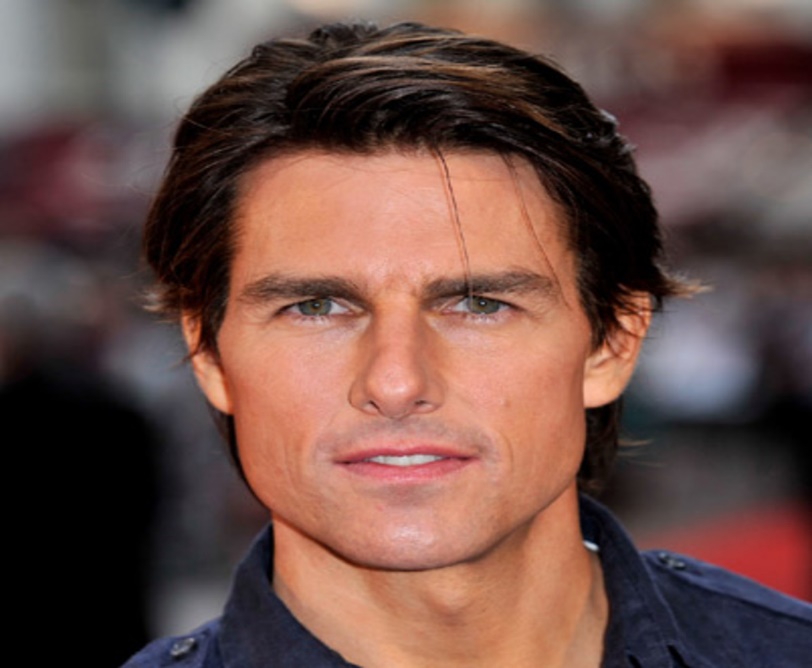 